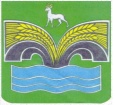 АДМИНИСТРАЦИЯ СЕЛЬСКОГО ПОСЕЛЕНИЯ ХИЛКОВОМУНИЦИПАЛЬНОГО РАЙОНА КРАСНОЯРСКИЙСАМАРСКОЙ ОБЛАСТИПОСТАНОВЛЕНИЕот 19 августа 2021 года № 52«О разработке документации по проекту планировки территории и проекту межевания территории объекта строительства АО «Самаранефтегаз»: 8101П «Система поглощения скважины №8001 Хилковского месторождения» в границах сельского поселения Хилково муниципального района Красноярский Самарской областиВ соответствии со статьями 45,46 Градостроительного кодекса Российской Федерации от 29.12.2004г.№190-ФЗ, руководствуясь   статьей   28  Федерального закона от 06.10.2003 г. № 131-ФЗ «Об общих принципах организации местного самоуправления в Российской Федерации», Уставом сельского поселения Хилково муниципального района Красноярский Самарской областиПОСТАНОВЛЯЕТ:1. Подготовить документацию по планировке территории (проект планировки территории и проект межевания территории) объекта АО «Самаранефтегаз»: 8101П «Система поглощения скважины №8001 Хилковского месторождения» в границах сельского поселения Хилково муниципального района Красноярский Самарской области.2. Опубликовать настоящее постановление в газете «Красноярский вестник» и разместить на официальном сайте администрации муниципального района Красноярский Самарской области в разделе «Поселения» - «Сельское поселение Хилково».3. Настоящее постановление вступает в силу со дня его официального опубликования.4. Контроль за выполнение настоящего постановления оставляю за собой.Глава  сельского поселения Хилково муниципального района Красноярский Самарской области                                                   О.Ю. Долгов